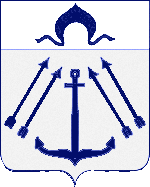 СОВЕТ  ДЕПУТАТОВ ПОСЕЛЕНИЯ КОКОШКИНО В ГОРОДЕ МОСКВЕ______________________________________________________________________	РЕШЕНИЕ от 15 сентября 2022  года № 239/4Об утверждении Порядка установления тарифов на услуги (работы) муниципального бюджетного                                                                        учреждения «Культурно-спортивный центр «Кокошкино» 	В соответствии со ст. 35 Федерального закона от 06.10.2003 № 131-ФЗ «Об общих принципах организации местного самоуправления в Российской Федерации», Законом города Москвы от 06.11.2002 № 56 «Об организации местного самоуправления в городе Москве», руководствуясь Уставом поселения Кокошкино, в целях улучшения качества услуг, привлечения дополнительных финансовых средств для обеспечения, развития и совершенствования услуг, создания возможности организации занятий по месту жительства, упорядочения деятельности муниципального бюджетного учреждения  в части оказания платных услуг населению, Совет депутатов поселения Кокошкино  в городе Москве решил:1.	Утвердить Порядок установления тарифов на услуги (работы) муниципального бюджетного учреждения «Культурно-спортивный центр «Кокошкино»  (Приложение).2.	Опубликовать настоящее решение в информационном бюллетене администрации поселения Кокошкино и разместить на официальном сайте администрации поселения Кокошкино в информационно-телекоммуникационной сети «Интернет».3.	Контроль за выполнением настоящего решения возложить на главу поселения Кокошкино Сорокина Е.В.Глава поселения Кокошкино                                                                 Е.В. Сорокин Приложение к решению Совета депутатов поселения Кокошкино 			 в городе Москве			 от 15.09.2022 № 239/4ПОРЯДОКустановления тарифов на услуги (работы) муниципального бюджетного учреждения «Культурно-спортивный центр «Кокошкино»1. Общие положения1. Настоящий Порядок установления тарифов на услуги (работы) муниципальных бюджетных учреждений (далее - Порядок) разработан в соответствии со статьей 424 Гражданского кодекса Российской Федерации, статьей 35 Федерального закона от 06.10.2003г. № 131-ФЗ «Об общих принципах организации местного самоуправления в Российской Федерации», статьей 9 Федерального закона от 27.07.2010г. № 210-ФЗ «Об организации предоставления государственных и муниципальных услуг», Уставом поселения Кокошкино в городе Москве.2. Настоящий Порядок определяет общий порядок рассмотрения и установления тарифов (цен) на услуги (работы), оказываемые (выполняемые) муниципальным бюджетным учреждением «Культурно-спортивный центр «Кокошкино» (далее – МБУ «КСЦ «Кокошкино»), если иное не предусмотрено федеральными законами.  3. Администрация поселения Кокошкино в городе Москве является учредителем МБУ «КСЦ «Кокошкино».4.   В Порядке использованы следующие основные понятия и термины:4.1. Потребитель - физическое или юридическое лицо, являющееся получателем услуг (работ) муниципальных бюджетных учреждений.4.2. Тариф (плата, цена) - денежное выражение обязательства потребителя произвести платеж за оказанные (выполненные) ему учреждением услуги (работы).Понятия «тариф», «плата», «цена», использованные в настоящем Порядке, идентичны.4.3. Льготный тариф - тариф, установленный в пониженном размере для отдельных категорий потребителей.4.4. Установление тарифов - фиксирование величины тарифов на услуги (работы) муниципальных учреждений, в том числе их изменение.4.5. Срок действия тарифов - период, на который устанавливается тариф.2. Принципы установления тарифов1. Принципами установления тарифов являются:1.1. Достижение баланса интересов потребителей, МБУ «КСЦ «Кокошкино», выраженного экономической обоснованностью и социальной направленностью тарифа.1.2. Открытость информации о тарифах и порядке их установления.1.3. Обеспечение качества услуг и работ учреждения.3. Цели и задачи установления тарифов1. Целями установления тарифов являются:1.1.  Защита интересов потребителей.1.2. Проведение единой тарифной политики на территории поселения Кокошкино.1.3. Обеспечение условий для эффективной деятельности и развития муниципальных учреждений.1.4.   Повышение эффективности использования бюджетных средств.2. Задачами установления тарифов являются:2.1. Установление достоверности предоставляемой муниципальными учреждениями финансово-экономической информации.2.2. Выявление необоснованных затрат, включаемых в расчеты тарифов муниципальных учреждений.2.3. Определение путей снижения себестоимости услуг (работ) муниципальных учреждений.2.4. Учет имеющихся и прогнозируемых бюджетных расходов, обусловленных установлением тарифов.2.5. Обеспечение ценовой доступности услуг учреждений для всех слоев населения.2.6. Стимулирование внедрения новых видов платных услуг и форм обслуживания.4. Метод установления тарифовДля расчета тарифа платной услуги могут быть использованы натуральные и условно-натуральные показатели объемов оказываемых услуг:- объем услуг, оказанных в предыдущем периоде;- максимально возможный объем услуг, рассчитанный в соответствии с пропускной способностью и техническими характеристиками зданий и территорий учреждений;- плановый объем услуг, плановое задание на будущий период.Тариф формируется на основе себестоимости и прибыли на оказание платной услуги, с учетом спроса на платную услугу, требований к качеству платной услуги, необходимости уплаты налогов и сборов, а также возможности развития и совершенствования материальной базы учреждений.На отдельные платные услуги, оказание которых носит разовый (нестандартный) характер, цена платной услуги может определяться на основе нормо-часа, норм времени, разовой калькуляции затрат, согласованной с заказчиком.  5. Органы по определению порядка установления тарифов Совет депутатов поселения Кокошкино выполняет функции по определению порядка по установлению и регулированию тарифов, если иное не предусмотрено Федеральным законом.6. Основания для установления или изменения тарифов 1. Основаниями для установления или изменения тарифов являются:1.1. Увеличение потребительского спроса, возможности предоставления дополнительных видов услуг (работ), относящихся в соответствии с Уставом МБУ «КСЦ «Кокошкино» к его основным видам деятельности.1.2. Изменение себестоимости услуг (работ), вызванное объективным ростом заработной платы работников, цен на материалы, сырье, энергоносители и другие материальные ресурсы.1.3. Изменение перечня и размера обязательных налогов и сборов, установленных законодательством Российской Федерации. 1.4. Изменение нормативных правовых актов, регулирующих вопросы оказания услуг (выполнения работ) муниципальными учреждениями, в том числе условий установления тарифов.1.5. Предписания органов исполнительной власти, уполномоченных на осуществление функций по контролю за соблюдением законодательства в области регулирования тарифов, осуществляющих проверки финансово-хозяйственной деятельности муниципальных учреждений.1.6. Окончание периода, на который установлен тариф. 7. Срок действия тарифовСрок действия тарифов не может быть менее 1 (Одного) года.  8. Порядок установления тарифов 1. Установление тарифов осуществляется по инициативе МБУ «КСЦ «Кокошкино», оказывающего соответствующие услуги (работы).2. МБУ «КСЦ «Кокошкино» разрабатывает Положение об оказании платных услуг, утверждается постановлением администрации поселения Кокошкино. Учреждение самостоятельно формирует перечень платных услуг (согласно приложению к порядку), в соответствии с его уставной деятельностью, определяют, возможность оказания платных услуг в зависимости от материальной базы, численного состава и квалификации персонала, спроса на услугу, работу и направляет данный перечень на согласование в администрацию поселения Кокошкино в городе Москве. 3. Учреждение, оказывающее платные услуги, обязано своевременно и в доступном месте (на информационном стенде, в средствах массовой информации, в системе интернет) предоставлять гражданам и юридическим лицам необходимую достоверную информацию о перечне платных услуг и их стоимости.4. Муниципальное учреждение, являющееся инициатором установления тарифов, предоставляет в администрацию поселения Кокошкино в городе Москве письменное обращение директора МБУ «Культурно-спортивный центр «Кокошкино» о необходимости утверждения тарифов. 9. Ответственность и контроль 1. Контроль в порядке и формах, предусмотренных действующим законодательством, муниципальными нормативными правовыми актами, за соблюдением настоящего Порядка, правильностью применения установленных тарифов, а также применением неустановленных тарифов осуществляют органы местного самоуправления поселения Кокошкино в пределах своей компетенции.2. Ответственность в соответствии с действующим законодательством за соблюдение настоящего Порядка, за правильность применения установленных тарифов, а также за применение неустановленных тарифов несет директор МБУ «КСЦ «Кокошкино», оказывающий (выполняющий) соответствующие услуги (работы).	Приложение к Порядку     Перечень платных услуг, предоставляемыхМуниципальным бюджетным учреждением «Культурно-спортивный центр «Кокошкино»Директор МБУ«Культурно-спортивный центр «Кокошкино»	                           ________________________         М.А. Афонин№ п/пНаименование платной услугиОсновные виды деятельности1.Организация и проведение спортивных секций для взрослых и детей, подростков2.Организация кружков для взрослых и детей, подростков3.Временное предоставление помещений для проведения занятий, соревнований (сдача в аренду)